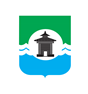 Российская ФедерацияИркутская областьМуниципальное образование «Братский район»Контрольно-счетный органул. Комсомольская, д. 28 «а», г. Братск, Иркутская область, тел./факс 8(3953) 411126ЗАКЛЮЧЕНИЕ №51по результатам экспертно-аналитического мероприятия «Экспертиза проекта решения Думы Турманского сельского поселения «О бюджете Турманского сельского поселения на 2023 год и на плановый период 2024 и 2025 годов»г. Братск							               	                        30.11.2022Настоящее заключение подготовлено Контрольно-счетным органом муниципального образования «Братский район» (далее – КСО Братского района) по результатам экспертно-аналитического мероприятия «Экспертиза проекта решения Думы Турманского сельского поселения «О бюджете Турманского сельского поселения на 2023 год и на плановый период 2024 и 2025 годов» (далее – Экспертиза), проведенного на основании Соглашения от 29.01.2021 №3 «О передаче полномочий по осуществлению внешнего муниципального финансового контроля», п. 1.4 Плана деятельности КСО Братского района на 2022 год, утвержденного распоряжением председателя КСО Братского района от 29.12.2021 №10.Экспертиза проведена в рамках полномочий КСО Братского района, установленных:ст. 157 Бюджетного кодекса Российской Федерации (далее – БК РФ);ст. 9 Федерального закона от 07.02.2011 №6-ФЗ «Об общих принципах организации и деятельности контрольно-счетных органов субъектов Российской Федерации и муниципальных образований» (далее- Закон №6-ФЗ);ст. 8 Положения о КСО Братского района, утвержденного решением Думы Братского района 24.11.2021 года № 240;ст. 5 Положения о бюджетном процессе в Турманском муниципальном образовании, утвержденного Решением Думы Турманского сельского поселения от 27.12.2019 №104 (далее — Положение о бюджетном процессе).иными нормативными правовыми актамиПредмет экспертно-аналитического мероприятия: проект бюджета Турманского сельского поселения на 2023 год и на плановый период 2024 и 2025 годов.Цель: определение соблюдения бюджетного и иного законодательства местной администрацией при разработке и принятии местного бюджета на очередной финансовый год и плановый период, анализ объективности планирования доходов и расходов бюджета.При подготовке заключения КСО Братского района учитывалась необходимость реализации положений документов, на основании которых составляется местный бюджет:Послание Президента Российской Федерации Федеральному Собранию Российской Федерации, определяющие бюджетную политику в Российской Федерации;Указ Президента РФ от 07.05.2018 №204 «О национальных целях и стратегических задачах развития Российской Федерации на период до 2024 года»;Указ Президента РФ от 21.07.2020 №474 «О национальных целях развития Российской Федерации на период до 2030 года»;Проект решения Думы Братского района «О бюджете муниципального образования «Братский район» на 2023 год и на плановый период 2024 и 2025 годов» (далее — Проект решения Думы Братского района);Прогноз социально-экономического развития Турманского сельского поселения на 2023-2025 годы;Муниципальные программы (проекты муниципальных программ, а также изменения, внесенные в программы);Основные направления бюджетной и налоговой политики Турманского муниципального образования на 2023 год и на плановый период 2024 и 2025 годов, в целях обеспечения сбалансированности и сохранения устойчивости бюджета поселения. ОБЩИЕ ПОЛОЖЕНИЯПроект решения Думы Турманского сельского поселения «О бюджете Турманского сельского поселения на 2023 год и на плановый период 2024 и 2025 годов» (далее — Проект бюджета) представлен администрацией Турманского сельского поселения для проведения Экспертизы в КСО МО «Братский район» 15.11.2022 (вх. №112). Одновременно с Проектом бюджета были представлены следующие документы и материалы: пояснительная записка к Проекту бюджета; основные направления бюджетной и налоговой политики; прогноз социально-экономического развития Турманского муниципального образования на 2023 год и на период до 2025 года; прогноз основных характеристик бюджета Турманского сельского поселения на 2023 год и на плановый период 2024 и 2025 годов;верхний предел муниципального внутреннего долга на 1 января 2024 года 
и на 1 января 2025 и 2026 годов;оценка ожидаемого исполнения бюджета Турманского сельского поселения 
в 2022 году;проекты изменений в паспорта муниципальных программ; методика и расчеты распределения межбюджетных трансфертов;предварительные итоги социально-экономического развития Турманского сельского поселения за истекший период 2022 года и ожидаемые итоги социально-экономического развития на 2022 год;реестр источников доходов бюджета Турманского муниципального образования
на 2023 и плановый период 2024 и 2025 годов.Проект бюджета согласно ст. 169 БК РФ составлен на основе прогноза социально-экономического развития в целях финансового обеспечения расходных обязательств 
и утверждается на трехлетний бюджетный цикл.Прогноз социально-экономического развития Турманского муниципального образования на 2023 – 2025 годы (далее – Прогноз) одобрен Постановлением главы муниципального образования от 01.11.2022 №80, разработан на трехлетний период 
(п.1 ст.173 БК РФ) и представлен в виде приложения отдельных показателей развития сельского поселения к Постановлению. Как следует из пояснительной записки к Прогнозу, показатели прогноза разработаны на базе статистических данных за 2021-2022 годы, а также с учетом тенденций, складывающихся в экономике и социальной сфере Турманского муниципального образования в 2022 году. Разработка основных параметров развития экономики Турманского муниципального образования проведена по двум вариантам: первый вариант (инерционный) отражает сложившуюся тенденцию развития экономики Турманского сельского поселения; второй вариант (умеренно оптимистический) предполагает улучшение конкурентоспособности в основных сферах экономической деятельности и активизацию экономических процессов за счет реализации комплекса мер по ускорению экономического роста и выхода из кризиса. В пояснительной записке учитываются показатели, разработанные по второму варианту.На территории муниципального образования зарегистрировано 13 предприятий, количество субъектов малого и среднего предпринимательства – 21.Значения основных показателей Прогноза, характеризующих качественные характеристики развития Турманского сельского поселения, его социально – экономическое положение в 2023 – 2025годах представлены в Таблице №1			Таблица №1Из приведённых данных видно, что в бюджете поселения наблюдается следующая динамика:объем выручки от реализации продукции товаров (работ, услуг) в 2022 году составит на 15,6% больше к уровню 2021 года с последующим ростом в 2023 году на 5,8%, 
в плановом периоде 2024 и 2025 годов – на 3,8% и 3,4% соответственно;по прогнозным оценкам фонд оплаты труда в 2022 году составит 59,7 млн. руб., что на 6,8% выше по сравнению с 2021 годом. В плановом периоде прогнозируются – на уровне 62,7 – 66,7 млн. руб.среднесписочная численность работающего населения на конец 2022 года и в последующие года ожидается на уровне 121 человек. Официально зарегистрированных безработных в 2022 году 45 человек. Предметом рассмотрения Проекта бюджета Турманского сельского поселения 
на 2023 год и на плановый период 2024 и 2025 годов являются основные характеристики бюджета поселения, которым относятся:прогнозируемый в очередном финансовом году и плановом периоде общий объем доходов;общий объем расходов в очередном году и плановом периоде, в том числе условно утвержденные расходы;размер дефицита бюджета поселения.          Динамика показателей основных характеристики Проекта бюджета сельского поселения представлена в Таблице №2.                            Таблица № 2, тыс. руб.Прогнозируемый общий объем доходов бюджета поселения на 2023 год на 0,9% ниже оценки исполнения 2022 года (налоговые и неналоговые доходы увеличены на 5,3%, безвозмездные поступления сокращены на 2,1%). В сравнении с предшествующим годом прогнозируется снижение объема доходов бюджета поселения в плановом периоде 
2024 года на 17,2% и увеличение в плановом периоде 2025 года на 1,5%.Общий объем расходов бюджета поселения на 2023 год составит 92,9% от оценки ожидаемого исполнения расходов 2022 года. В сравнении с предшествующим годом в плановом периоде 2024 года планируется снижение общего объема расходов на 17,1% 
и 2025 года – увеличение на 19,3%.Согласно ожидаемому исполнению бюджета за 2022 год дефицит бюджета составит 1 771,6 тыс. руб. Исходя из запланированных доходов и расходов бюджета, размер дефицита бюджета поселения на 2023 год составит 150,0 тыс. руб., на плановый период 2024 года – 
157,0 тыс. руб. и 2025 года – 163,0 тыс. руб. Размер дефицита бюджета (3,7% ежегодно), предусмотренный Проектом бюджета, к годовому объему доходов бюджета сельского поселения без учета утвержденного объема безвозмездных поступлений и (или) поступлений налоговых доходов по дополнительным нормативам отчислений соответствует ограничениям, установленным п.3 ст.92.1 БК  РФ (не более 5,0%).На плановый период объемы условно утверждаемых расходов бюджета Турманского сельского поселения:определены в сумме по годам: на 2024 год – 466,0 тыс. руб.,  на 2025 год – 
970,0 тыс. руб., что соответствует п. 3 статьи 184.1 БК РФ – на первый год планового периода в объеме не менее 2,5% общего объема расходов бюджета, без учета расходов бюджета предусмотренных за счет межбюджетных трансфертов из других бюджетов бюджетной системы Российской Федерации и на второй год планового периода в объеме 
не менее 5%.не распределены по разделам, подразделам, целевым статьям (муниципальным программам и непрограммным направлениям деятельности), группам (группам и подгруппам) видов расходов бюджета (п. 5 ст. 184.1 БК РФ).Кроме того, Проектом бюджета на 2023 год и на плановый период 2024 и 2025 годов утверждается:прогнозируемые доходы бюджетов поселения по классификации доходов бюджетов Российской Федерации (приложения 1, 2 к Проекту бюджета)распределение бюджетных ассигнований по разделам и подразделам классификации расходов бюджетов (приложения 3, 4 к Проекту бюджета);распределение бюджетных ассигнований по целевым статьям (муниципальным программ и непрограммным направлениям деятельности), группам видов расходов, разделам, подразделам классификации расходов бюджетов (приложения 5, 6 к Проекту бюджета); ведомственная структура расходов бюджета поселения (приложения 7, 8 к Проекту бюджета);общий объем бюджетных ассигнований, направляемых на исполнение публичных нормативных обязательств в сумме 0,0 тыс. руб. ежегодно (п. 5 текстовой части Проекта бюджета);объем межбюджетных трансфертов, получаемых из областного бюджета и из бюджета Братского района (п.п.1, 2 текстовой части Проекта бюджета):на 2023 год из областного бюджета – 1 000,8,0 тыс. руб., из бюджета Братского района – 19 021,2 тыс. руб. на 2024 год из областного бюджета – 723,8 тыс. руб., из бюджета Братского района – 14 939,0 тыс. руб. на 2025 год из областного бюджета – 3 842,4 тыс. руб., из бюджета Братского района – 15 553,5 тыс. руб.; объем межбюджетных трансфертов на осуществление части полномочий по решению вопросов местного значения, предоставляемых из бюджета поселения бюджету муниципального образования «Братский район», в сумме 683,6 тыс. руб. ежегодно (п. 9 текстовой части Проекта бюджета);верхний предел муниципального долга в соответствии с п. 2 ст.107 БК РФ (п. 14 текстовой части Проекта бюджета) по состоянию:на 1 января 2024 года в размере 150,0 тыс. руб., в том числе верхний предел по муниципальным гарантиям – 0,0 тыс. руб.на 1 января 2025 года в размере 307,0 тыс. руб., в том числе верхний предел по муниципальным гарантиям – 0,0 тыс. руб.на 1 января 2026 года в размере 470,0 тыс. руб., в том числе верхний предел по муниципальным гарантиям – 0,0 тыс. руб.,и находится в допустимых пределах, определенных п. 3 ст. 107 БК РФ.программа муниципальных внутренних заимствований (приложение 9 к Проекту бюджета). В соответствии со ст. 110.1 БК РФ определены объемы привлечения средств в бюджет (в 2023 году – 172,5 тыс. руб.; в 2024 году – 180,6 тыс. руб.; в 2025 году – 
187,5 тыс. руб.) и предельные сроки погашения долговых обязательств (до 3-х лет), возникающих при осуществлении внутренних заимствований в соответствующем финансовом году, а также объемы погашения долговых обязательств (в 2023 году – 
минус 22,5 тыс. руб.; в 2024 году – минус 23,6 тыс. руб.; в 2025 году – минус 24,5 тыс. руб.) по видам соответствующих долговых обязательств;источники внутреннего финансирования дефицита бюджета (приложения 10, 11 
к Проекту бюджета).В Проекте бюджета в соответствии со ст.81 БК РФ планируются средства на создание резервного фонда администрации поселения в размере 4,0 тыс. руб. ежегодно (п. 7 текстовой части Проекта бюджета).    Согласно п. 5 ст.179.4 БК РФ утвержден объем бюджетных ассигнований муниципального дорожного фонда: на 2023 год в сумме 1 473,1 тыс. руб., на 2024 год – 
1 638,2 тыс. руб., на 2025 – 1 729,8 тыс. руб. (п. 8 текстовой части Проекта бюджета).Предлагаемые к утверждению Проектом бюджета показатели доходов и расходов
на 2023 и плановый период 2024 и 2025 годов не нарушают принцип сбалансированности бюджета, отраженный в ст. 33 БК РФ.В применение п.2 ст.187 БК РФ, п. 11.3 Положения о бюджетном процессе в Турманском муниципальном образовании решение о бюджете вступает в силу со дня его официального опубликования, но не ранее 1 января 2023 года.ДОХОДЫ БЮДЖЕТАПрогноз поступления доходов в бюджет поселения на 2023 и плановый период 
2024 и 2025 годов сформирован с учетом положений БК РФ, законопроекта Иркутской области «Об областном бюджете на 2023 год и на плановый период 2025 и 2025 годов» (далее – Законопроект «Об областном бюджете»), Закона Иркутской области от 22.10.2013 №74-ОЗ «О межбюджетных трансфертах и нормативах отчислений доходов в местные бюджеты» (в части нормативов отчислений налогов в местные бюджеты) (далее – 
Закон №74-ОЗ), Проекта решения Думы Братского района.Динамика прогнозируемой доходной части бюджета Турманского сельского поселения в разрезе видов доходов представлена в Таблице №3.  Таблица № 3, тыс. руб.По сравнению с ожидаемой оценкой исполнения бюджета сельского поселения за 2022 год предлагаемый к утверждению общий объем доходов бюджета на 2023 год снизится 
на 222,3 тыс. руб. или на 0,9%. При этом прогнозируется увеличение налоговых доходов 
на 262,8 тыс. руб. или на 7,1% и снижение неналоговых доходов на 58,8 тыс. руб. 
или на 50,5%.На 2024 год в сравнении с прогнозируемым объемом доходной части бюджета планируется понижение объема доходов на 17,2% к плановому периоду 2023 года и 
на 2025 год повышение на 19,5% к прогнозируемым поступлениям 2024 года.Налоговые и неналоговые доходы по прогнозу на 2024 год составят 4 265,9 тыс. руб., что на 5,4% выше ожидаемого поступления 2023 года, на 2025 год – 4 411,8 тыс. руб., что 
на 3,4% больше прогноза на 2024 год. Объем безвозмездных поступлений в части дотаций, субвенций и иных межбюджетных трансфертов, предлагаемый к утверждению Проектом бюджета соответствует данным Законопроекта «Об областном бюджете» и Проекту решения Думы: на 2023 год в сумме 20 022,0 тыс. руб., на плановый период 2024 и 2025 годов – 
15 662,8 тыс. руб. и 19 395,3 тыс. руб. соответственно. Налоговые доходы бюджета поселения, формируются за счет доходов от местных налогов, федеральных налогов и сборов, в том числе налогов, предусмотренных специальными налоговыми режимами, и (или) региональных налогов по нормативам отчислений, установленными ст. 61.5 БК РФ, Законами Иркутской области.Общий объем налоговых доходов сельского поселения запланирован на 2023 год
 в сумме 3 986,7 тыс. руб., на плановый период 2024 и 2025 годов прогнозируется их рост по сравнению с предшествующим годом на 5,5% и 3,5% соответственно.Основными бюджетообразующими доходными источниками бюджета Турманского сельского поселения в налоговых доходах являются: налог на доходы физических лиц 
(далее – НДФЛ), акцизы по подакцизным товарам (продукции), производимые на территории Российской Федерации (далее – Акцизы).	Согласно пояснительной записке к Проекту бюджета:Прогноз поступления НДФЛ в период бюджетного цикла 2023 – 2025 годов запланированы на основе ожидаемых поступлений 2022 года с учетом прогнозируемого темпа роста фонда заработной платы в соответствии с показателями прогноза социально – экономического развития МО «Братский район» на 2023 – 2025 годы:на 2023 год – 1 620,6,0 тыс. руб. Рост к ожидаемому поступлению 2022 года – 
на 107,6 тыс. руб. или 7,1%;на плановый период 2024 года – 1 669,7 тыс. руб. Рост к 2023 году – на 49,1 тыс. руб. или на 3,0%;на плановый период 2025 года – 1 724,0 тыс. руб. Рост к 2024 году – на 54,3 тыс. руб. или на 3,3%.Дифференцированный норматив отчислений от Акцизов для каждого муниципального образования определяется в соответствии с методикой, утвержденной приложением 10 к Закону №74-ОЗ в зависимости от протяженности и видов покрытий автомобильных дорог общего пользования местного значения. Законопроектом 
«Об областном бюджете» установлен дифференцированный норматив отчислений в бюджет поселения в размере показателя 0,0176% (в 2022 году – 0,018%). Прогноз поступления доходов от уплаты Акцизов:на 2023 год – 1 473,1 тыс. руб. увеличение к ожидаемому поступлению 2022 года – на 72,2 тыс. руб. или на 5,2%;на плановый период 2024 года – 1 638,2 тыс. руб. Рост к 2023 году – на 
165,1 тыс. руб. или на 11,2%;на плановый период 2025 года – 1 729,8 тыс. руб. Рост к 2024 году – на 91,6 тыс. руб. или на 5,6%.Прогноз поступления налога на имущество физических лиц сформирован с учетом ожидаемого исполнения за 2022 год и информации налоговых органов Иркутской области на 2023 год в размере 140,0 тыс. руб., на плановый период 2024-2025 годов 145,0 тыс. руб.Прогноз поступления земельного налога в границах сельского поселения сформирован с учетом ожидаемых поступлений 2022 года и с учетом информации налоговых органов Иркутской области на весь трехлетний плановый период в размере 728,0 тыс. руб.Прогноз поступления доходов по государственной пошлине составлен по данным главного администратора доходов – администрации Турманского сельского поселения на весь трехлетний плановый период в размере 25,0 тыс. руб.Неналоговые доходы на 2023-2025 годы сформированы по прогнозам главного администратора доходов – администрации Турманского сельского поселения за счет доходов от оказания платных услуг (работ) МКУК «Турманский КДЦ Братского района».Динамикой изменения объема неналоговых доходов в 2023 году прогнозируется снижение темпа роста поступлений относительно ожидаемой оценки за 2022 год на 58,8% (60,0 тыс. руб.), т.к. не запланированы доходы от компенсации затрат государства и прочие неналоговые доходы. Прогнозный план доходов от оказания платных услуг (работ) предлагается к утверждению на плановый период 2024 и 2025 годов без изменений к прогнозу 2023 года (60,0 тыс. руб.)Безвозмездные поступления на 2023 год планируются в сумме 16 171,1 тыс. руб., на плановый период 2024 года – 13 580,2 тыс. руб. и 2025 года – 13 387,9 тыс. руб. Основную долю в безвозмездных поступлениях занимают дотации.Запланированный на 2023 год объем безвозмездных поступлений меньше на 
426,3 тыс. руб. или на 2,1% по отношению к оценке данных поступлений 2022 года, при этом прогноз: дотаций бюджетам субъектов Российской Федерации и муниципальных образований в размере 18 445,0 тыс. руб., что больше ожидаемого исполнения текущего года на 1 188,2 тыс. руб. или на 6,9%;субсидий бюджетам бюджетной системы Российской Федерации в размере 
686,8 тыс. руб., т.е. снижение на 0,2 тыс. руб. от ожидаемой оценки 2022 года;субвенций бюджетам субъектов Российской Федерации и муниципальных образований в размере 314,0 тыс. руб. (на 133,2 тыс. руб. или на 73,7% больше ожидаемого поступления 2022 года); иных межбюджетных трансфертов в размере 576,2 тыс. руб. или на 1 747,5 тыс. руб. (75,2%) меньше значения ожидаемой оценки 2022 года.Динамика безвозмездных поступлений по годам, тыс. руб.РАСХОДЫ БЮДЖЕТА	Бюджетная политика Турманского муниципального образования в части расходов направлена на сохранение преемственности целей и задач предыдущего планового периода и базируется на принципе обеспечения сбалансированности и сохранение устойчивости бюджета поселения.Ожидаемый общий объем исполнения расходной части бюджета 2022 года составляет 26 062,6 тыс. руб. Проектом бюджета предлагается утвердить объем расходов бюджета поселения на 2023 год в размере 24 218,6 тыс. руб., на 2024 год (без учета условно утвержденных расходов) – 19 619,7 тыс. руб., на 2025 год (без учета условно утвержденных расходов) – 23 000,7 тыс. руб. Согласно пояснительной записки к Проекту бюджета недостаток бюджетных средств, исходя из прогнозной оценки доходов и расходов бюджета, на 2023 год составит 
6 063,0 тыс. руб. или реальный дефицит бюджета от доходов без учета безвозмездных поступлений – 149,8%, на 2024 год – 9 037,7 тыс. руб. или 211,9%, на 2025 год – 
8 843,6 тыс. руб. или 200,5%.Характеристика распределенных расходов бюджета Турманского сельского поселения в разрезе функциональной классификации расходов на 2023-2025 годы
и сравнительный анализ представлены в таблице №4.  Таблица № 4, тыс. руб.Исходя из данных таблицы, расходы на 2023 год по отношению к оценке исполнения 2022 года планируется сократить на 1 844,0 тыс. руб. (7,1%), в 2024 году – на 4 598,9 тыс. руб. (19,0%) по отношению к 2023 году. В 2025 году увеличить на 3 381,0 тыс. руб. или 
на 17,2% по отношению к 2024 году.За счет средств бюджетов других уровней, имеющих целевую направленность, на 2023 год предусмотрены расходы в сумме 1 577,0 тыс. руб., в 2024 году – 1 459,3 тыс. руб., 
в 2025 году – 4 587,2 тыс. руб. В структуре распределенных расходов бюджета сельского поселения наибольший объем расходов сосредоточен на разделе 0100 «Общегосударственные вопросы»: удельный вес в 2023 году – 44,9% от общего объема планируемых расходов, в плановом 2024 году – 51,0%, в 2025 году – 42,1%.Ожидаемое исполнение бюджета по расходам по разделу 0100 «Общегосударственные вопросы» на 2022 год составляет 9 082,9 тыс. руб. Запланированы расходы: на 2023 год - в сумме 10 869,3 тыс. руб., с увеличением на 1 786,4 тыс. руб. или 
на 19,7% к показателю 2022 года; на 2024 год (без учета условно утвержденных расходов) – 10 007,0 тыс. руб. со снижением на 862,3 тыс. руб. или на 7,9% к показателю 2023 года и 
на 2025 год (без учета условно утвержденных расходов) – 9 681,8 тыс. руб. со снижением 
на 325,2 тыс. руб. или на 3,2% к показателю 2024 года.В общем объеме расходов (без учета условно утвержденных) по данному разделу основную долю в трехлетнем бюджетном цикле занимают расходы, связанные с функционированием исполнительного органа муниципального образования – местной администрации (подраздел 0104 «Функционирование Правительства РФ, высших исполнительных органов государственной власти субъектов РФ, местных администраций»), в том числе на оплату труда с начислениями на нее, социальные выплаты, осуществление закупок товаров, услуг для муниципальных нужд, уплату налогов, сборов и иных платежей: 2023 год в размере 8 525,2 тыс. руб.,  2024 год – 7 699,3 тыс. руб. и 2025 год – 
7 374,1 тыс. руб.В социально-культурную сферу планируется направить 28,4% (6 872,5 тыс. руб.) бюджетных назначений 2023 года, 2024 года (без учета условно утвержденных расходов) – 24,1% (4 720,1 тыс. руб.), 2025 года (без учета условно утвержденных расходов) – 19,2% (4 411,8 тыс. руб.) Расходы иных направлений (в сфере национальной обороны, национальной безопасности и правоохранительной деятельности, жилищно-коммунального хозяйства, национальной экономики, обслуживание муниципального долга) прогнозируются: в 2023 году в сумме 6 476,8 тыс. руб. (26,7%), в 2024 году – 4 892,6 тыс. руб. (24,9%), 
в 2025 году – 8 907,1 тыс. руб. (38,7%).Одним из направлений бюджетной политики на 2023 год и на плановый период 2024 и 2025 годов по оптимизации расходов, повышению эффективности планирования и использования средств бюджета поселения является исполнение расходов бюджета поселения в рамках муниципальных программ (далее – МП, муниципальные программы) Турманского муниципального образования с привязкой ресурсного обеспечения к целевым показателям, характеризующим достижение цели и решение задач муниципальной программы.В соответствии с п. 1 ст. 179 БК РФ муниципальные программы утверждены Постановлениями главы Турманского муниципального образования. В составе документов к Проекту бюджета представлены Проекты постановлений главы о внесении изменений в муниципальные программы, в которых предусмотрены объемы бюджетных ассигнований на финансовое обеспечение реализации МП по соответствующей каждой программе целевой статье расходов бюджета.Следует отметить, что наименования муниципальных программ содержат разночтения в Проекте бюджета, в Проектах постановлений о внесении изменений, 
в проектах паспортов МП.Проект бюджета сформирован в программной структуре расходов на основе шести муниципальных программ. Доля расходов, сформированных в рамках муниципальных программ, составит в 2023 году – 94,6%, в 2024 году – 93,2%, в 2024 году – 94,2%.Информация о бюджетных ассигнованиях бюджета поселения на 2023-2025 годы, указанных в Проекте бюджета, в разрезе муниципальных программ и непрограммных расходах представлена в таблице №5.Таблица №5, тыс. руб.Общий объем расходов, распределенных по муниципальным программам и непрограммным направлениям деятельности, составил на 2023 год 24 218,7 тыс. руб., на 2024 год – 19 619,7 тыс. руб., на 2025 год – 23 000,7 тыс. руб. В общем объеме расходов бюджета, распределенных по муниципальным программам, ежегодно наибольший удельный вес занимают расходы на реализацию следующих МП: «Муниципальные финансы муниципального образования», «Культура», «Пожарная безопасность, предупреждение и ликвидация чрезвычайных ситуаций в сельских поселениях». Ассигнования дорожного фонда, предусмотренные в МП «Развитие дорожного хозяйства в муниципальном образовании» на 2022-2027 соответствуют прогнозируемому объему доходов бюджета муниципального образования от акцизов на автомобильный бензин, прямогонный бензин, дизельное топливо, моторные масла для дизельных и (или) карбюраторных (инжекторных) двигателей, производимые на территории Российской Федерации, подлежащих зачислению в местный бюджет. Согласно требованиям «Положения о порядке принятия решений о разработке муниципальных программ Турманского муниципального образования и их формирования и реализации, а также осуществление мониторинга и контроля их реализации» ресурсное обеспечение муниципальной программы отражает информацию о об общем объеме финансирования муниципальной программы по годам ее реализации. Проекты паспортов муниципальных программ содержат информацию о ресурсном обеспечении по годам, не соответствующую срокам реализации муниципальной программы.Финансовое обеспечение МП осуществляется за счет средств бюджета сельского поселения, а также привлекаемых для выполнения программ средств областного и районного бюджетов. Однако, проекты изменений в паспорта МП не содержат информацию об объемах ресурсного обеспечения в разрезе бюджетов.Отклонений общих объемов ресурсного обеспечения на муниципальные программы, предусмотренные их паспортами от бюджетных ассигнований, предусмотренных на муниципальные программы Проектом бюджета не установлено.Согласно пояснительной записке к Проекту бюджета на реализацию непрограммных расходов предусмотрены бюджетные ассигнования в сумме на 2023 год 1 315,4 тыс. руб., на 2024 год – 1 325,2 тыс. руб., на 2025 год – 1 333,2 тыс. руб. В составе непрограммных расходов предусмотрены следующие бюджетные ассигнования:Функционирование контрольно-счетного органа муниципального образования в размере 51,6 тыс. руб. ежегодно.Резервный фонд администрации Турманского муниципального образования сформирован в размере по 4,0 тыс. руб. ежегодно.Осуществление первичного воинского учета на территориях, где отсутствуют военные комиссариаты в сумме на 2023 год 206,3 тыс. руб., на 2024 год – 216,1 тыс. руб., на 2025 год – 224,1 тыс. руб.Осуществление областного государственного полномочия по определению перечня должностных лиц органов местного самоуправления, уполномоченных составлять протоколы об административных правонарушениях в размере 0,7 тыс. рублей ежегодно.Выполнение других общегосударственных вопросов (членские взносы) запланировано в размере по 3,5 тыс. руб. ежегодно.Пенсионное обеспечение за выслугу лет запланировано ежегодно в размере 
1 49,3 тыс. руб.ИСТОЧНИКИ ФИНАНСИРОВАНИЯ ДЕФИЦИТА БЮДЖЕТА	 На 2023 год и плановый период до 2025 года предусмотрены следующие источники финансирования дефицита бюджета:Кредиты кредитных организаций в валюте Российской Федерации: в 2023 году – 150,0 тыс. руб., в 2024 году – 157,0 тыс. руб., в 2025 году – 163,0 тыс. руб., в том числе:привлечение кредитов кредитных организаций в валюте Российской Федерации запланировано на 2023-2025 годы в объемах 172,5 тыс. руб., 180,6 тыс. руб. и 187,5 тыс. руб. соответственно;погашение кредитов, предоставленных кредитными организациями в валюте Российской Федерации составит в 2023 году – минус 22,5 тыс. руб., в 2024 году – минус 
23,6 тыс. руб., в 2025 году – минус 24,5 тыс. руб.Бюджетные кредиты от других бюджетов бюджетной системы Российской Федерации на 2023-2025 годы не предусмотрены.Изменение остатков средств на счетах по учету средств бюджетов 0,0 тыс. руб. ежегодно:увеличение остатков средств бюджетов: в 2023 году – минус 24 241,2 тыс. руб., 
в 2024 году – минус 20 109,3 тыс. руб., в 2025 году – минус 23 995,2 тыс. руб.уменьшение остатков средств бюджетов: в 2023 году – 24 241,2 тыс. руб., 
в 2024 году – 20 109,3 тыс. руб., в 2025 году – 23 995,2 тыс. руб.ВЫВОДЫ И ПРЕДЛОЖЕНИЯПроект бюджета представлен администрацией Турманского сельского поселения для проведения Экспертизы в КСО МО «Братский район» 15.11.2022 (вх. № 112).Перечень и содержание документов, представленных одновременно с Проектом бюджета, по своему составу и содержанию соответствуют требованиям ст. 184.2 БК РФ.В соответствии с требованиями п.4 ст.169 БК РФ Проект бюджета составлен на три года: очередной финансовый год (2023 год) и плановый период (2024 и 2025 годы).В Проекте бюджета соблюдены требования и ограничения, установленные БК РФ: по размеру дефицита местного бюджета (п.3 ст.92.1 БК РФ);  по сбалансированности бюджета (ст. 33 БК РФ);по определению верхнего предела муниципального внутреннего долга по состоянию на 1 января года, следующего за очередным финансовым годом и каждым годом планового периода (п.2 ст.107 БК РФ); по   объему   бюджетных   ассигнований   Дорожного фонда (п.5 ст. 179.4 БК РФ); по общему объему условно утверждаемых расходов (п.3 ст. 184.1);по перечню муниципальных внутренних заимствований (ст. 110.1 БК РФ); по созданию резервного фонда (ст.81 БК РФ).Проект бюджета составлен на основе одобренного Постановлением главы муниципального образования Прогноза социально-экономического развития Турманского муниципального образования на 2023 – 2025 годы, что соответствует ст. 169 БК РФ. Основные характеристики Проекта бюджета, к которым в соответствии со ст. 184.1 БК РФ относятся: общий объем доходов, общий объем расходов, дефицит бюджета, прогнозируются:на 2023 финансовый год: по доходам – в сумме 24 068,7 тыс. руб., в том числе: налоговые и неналоговые доходы определены в сумме 4 046,7 тыс. руб., безвозмездные поступления – 
20 022,0 тыс. руб.; по расходам – в сумме 24 218,7 тыс. руб.;по дефициту – в сумме 150,0 тыс. руб.;на 2024 финансовый год: по доходам – в сумме 19 928,7 тыс. руб., в том числе: налоговые и неналоговые доходы определены в сумме 4 265,9 тыс. руб., безвозмездные поступления – 
15 662,8 тыс. руб.; по расходам – в сумме 20 085,7 тыс. руб.;по дефициту – в сумме 157,0 тыс. руб.;на 2025 финансовый год:по доходам – в сумме 23 807,7 тыс. руб., в том числе: налоговые и неналоговые доходы определены в сумме 4 411,8 тыс. руб., безвозмездные поступления – 
19 395,9 тыс. руб.; по расходам – в сумме 23 970,7 тыс. руб.;по дефициту – в сумме 163,0 тыс. руб.При анализе составляющих показателей доходов сельского поселения, увеличение от налоговых доходов на 2023 год и плановый период 2024 и 2025 годов прогнозируются в основном за счет планируемого роста поступлений по одним из бюджетообразующих доходных источников – налога на доходы физических лиц, доходов от уплаты акцизов на нефтепродукты.Доля расходов, сформированных в рамках муниципальных программ, составит в 2023 году – 94,6% от общего объема расходов, в 2024 году – 93,2%, в 2025 году – 94,2%.Согласно п. 1 ст. 179 БК РФ муниципальные программы утверждены Постановлениями главы Турманского муниципального образования. В составе документов к проекту бюджета представлены проекты изменений 6 муниципальных программ. Наименования муниципальных программ содержат разночтения в Проекте бюджета, в Проектах постановлений о внесении изменений в МП, в проектах паспортов МП.Следует привести в соответствие наименования муниципальных программ, в выше указанных документах.Согласно п. 2 ст. 179 БК РФ объем бюджетных ассигнований на финансовое обеспечение муниципальных программ утверждается решением о бюджете по соответствующей каждой целевой статье расходов бюджета.В проекты изменений в паспорта муниципальных программ необходимо внести соответствующую информацию об объемах ресурсного обеспечения в разрезе бюджетов и по годам их реализации.КСО Братского района обращает внимание, что в Положении о бюджетном процессе 
в Турманском муниципальном образовании не отражен порядок подготовки к рассмотрению проекта решения о бюджете. Необходимо разработать указанный порядок и внести изменения в Положение о бюджетном процессе.В целом показатели проекта решения Думы Турманского сельского поселения 
«О бюджете Турманского сельского поселения на 2023 год и на плановый период 2024 
и 2025 годов» соответствуют нормам и положениям бюджетного законодательства Российской Федерации и после устранения замечаний может быть рекомендован 
к рассмотрению и принятию Думой Турманского сельского поселения.Инспектор                                                                                                                   М.В. СтупаковаНаименование показателяЕд. изм.2020г. факт2021г. факт2022г. оценкаПрогноз наПрогноз наПрогноз наНаименование показателяЕд. изм.2020г. факт2021г. факт2022г. оценка2023г.2024г.2025г.Выручка от реализации продукции товаров (работ, услуг)млн. руб.133,4134,48155,48164,49170,74176,55Среднесписочная численность работающихчел.118,49118,20121121121121Фонд оплаты трудамлн. руб.51,655,959,762,764,666,7НаименованиеОценка ожидаемого исполнения 2022 года2023 год2023 год2024 год2024 год2025 год2025 годНаименованиеОценка ожидаемого исполнения 2022 года2023 год2023 год2024 год2024 год2025 год2025 годНаименованиеОценка ожидаемого исполнения 2022 годапроект% к оценке исполнения 2022гпроект% к проекту на 2023гпроект% к проекту на 2024гДоходы бюджета всего:24 291,024 068,799,119 928,782,823 807,7101,5Из них:Налоговые и неналоговые доходы3 842,74 046,7105,34 265,9105,44 411,8103,4Безвозмездные поступления20 448,320 022,097,915 662,878,219 395,9123,8Расходы:26 062,624 218,792,920 085,782,923 970,7119,3том числе условно утвержденные466,0-970,0-Дефицит (-), профицит (+)-1 771,6-150,0-157,0-163,0Наименование2022г., оценка2023г., прогноз(+, -), тыс. руб.Темп роста, %2024г., прогнозТемп роста, %2025г., прогнозТемп роста, %Налоговые доходы:3 723,93 986,7262,8107,14 205,9105,54 351,8103,5Налог на доходы физических лиц1 513,01 620,6107,6107,11 669,7103,01 724,0103,3Акцизы по подакцизным товарам (продукции), производимые на территории РФ1 400,91 473,172,2105,21 638,2111,21 729,8105,6Налог на имущество, в том числе:783,0868,085,0110,9873,0100,6873,0100,0- на имущество физических лиц133,0140,07,0105,3145,0103,6145,0100,0-  земельный налог650,0728,078,0112,0728,0100,0728,0100,0Государственная пошлина27,025,0-2,092,625,0100,025,0100,0Неналоговые доходы:118,860,0-58,850,560,0100,060,0100,0Доходы от оказания платных услуг работ60,060,00,0100,060,0100,060,0100,0Доходы от компенсации затрат государства16,60,0-16,60,00,00,00,00,0Штрафы, санкции, возмещение ущерба6,50,0-6,50,00,00,0Прочие неналоговые доходы35,70,0-35,70,00,00,0Безвозмездные поступления: 20 448,320 022,0-426,397,915 662,878,219 395,3123,8Дотации бюджетам субъектов Российской Федерации и муниципальных образований17 256,818 445,01 188,2106,914 203,577,014 808,7104,3Субсидии бюджетам бюджетной системы Российской Федерации687,0686,8-0,2100,0400,058,23 510,0877,5Субвенции бюджетам бюджетной системы Российской Федерации180,8314,0133,2173,7323,8103,1331,8102,5Иные межбюджетные трансферты2 323,7576,2-1 747,524,8735,5127,6744,8101,3Итого доходов:24 291,024 068,7-222,399,119 928,782,823 807,1119,5Наименование2022г. оценкаПрогнозПрогнозПрогнозОтклонение, %Отклонение, %Отклонение, %Наименование2022г. оценка2023г.2024г.2025г.2023/20222024/20232025/2024Общегосударственные вопросы9 082,910 869,310 007,09 681,8119,792,196,8Национальная оборона180,1206,3216,1224,1114,5104,8103,7Национальная безопасность и правоохранительная деятельность 2 205,63 172,51 994,52 873,9143,862,9144,1Национальная экономика2 723,91 580,01 745,21 836,858,0110,5105,2Жилищно-коммунальное хозяйство4 904,71 517,0935,83 971,330,961,7424,4Культура и кинематография6 381,75 516,23 395,63 091,086,461,691,0Социальная политика340,61 049,31 049,31 049,3308,1100,0100,0Физическая культура и спорт242,1307,0275,2271,5126,889,698,7Обслуживание государственного и муниципального долга1,01,01,01,0100,0100,0100,0Итого:26 062,624 218,619 619,723 000,792,981,0117,2НаименованиеКЦСРПрогнозПрогнозПрогнозНаименованиеКЦСР2023г.2024г.2025г.МП «Муниципальные финансы муниципального образования» 70 0 00 0000010 917,510 055,29 730,0МП «Развитие дорожного хозяйства в муниципальном образовании» 76 0 00 000001 473,11 638,21 729,8МП «Развитие объектов коммунальной инфраструктуры» 81 0 00 000001 517,0935,83 971,3МП «Культура» 86 0 00 000005 516,23 395,63 091,0МП «Развитие физической культуры и спорта» 90 0 00 00000307,0275,2271,5МП «Пожарная безопасность, предупреждение и ликвидация чрезвычайных ситуаций в сельских поселениях» 92 0 00 000003 172,51 994,52 873,9Итого по муниципальным программам22 903,318 294,521 667,5Непрограммные расходы99 0 00 000001 315,41 325,21 333,2ВСЕГО24 218,719 619,723 000,7